日程：令和5年11月6日(月) 14:00～16:30会場：菊池グランドホテル（熊本県菊池市隈府1144-2 TEL0968-25-3111）※駐車場に限りがあります。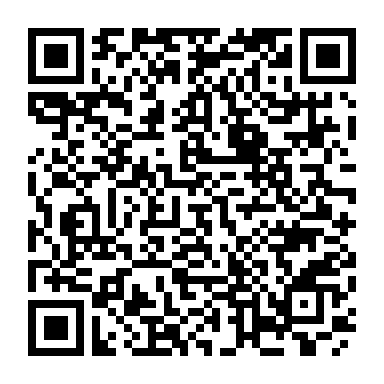 ◎QRコード申込：右記のQRコードからお申込ください。→◎FAX申込：下記に必要事項をチェック・ご記入の上送信してください。◎E-mail申込：kikuchi@kumashoko.or.jpへ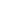 題名を「菊池市事業承継連携支援kick offセミナー申込」として頂き、上記内容をご記載のうえ送信してください。※ご記入頂きました個人情報は慎重に取扱い、本セミナーの各種連絡・参加者名簿作成のために利用致します。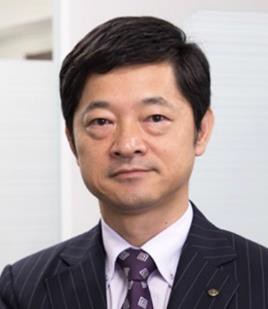 受講申込書（FAX0968-25-1133）受講申込書（FAX0968-25-1133）受講申込書（FAX0968-25-1133）受講申込書（FAX0968-25-1133）受講申込書（FAX0968-25-1133）フリガナ事業所名事業所住所〒　　　　-〒　　　　-〒　　　　-〒　　　　-連絡先TEL（　　）　　　-TEL（　　）　　　-TEL（　　）　　　-携帯　連絡先E-mail　E-mail　E-mail　E-mail　①申込者氏名①申込者氏名①申込者氏名参加形式参加形式(フリガナ)(フリガナ)(フリガナ)□対面式（会場へ伺います）□オンライン(Zoom配信)※オンラインご希望の方は後日Zoomアドレスを送付しますので必ずメールアドレスをご記入ください。□対面式（会場へ伺います）□オンライン(Zoom配信)※オンラインご希望の方は後日Zoomアドレスを送付しますので必ずメールアドレスをご記入ください。□対面式（会場へ伺います）□オンライン(Zoom配信)※オンラインご希望の方は後日Zoomアドレスを送付しますので必ずメールアドレスをご記入ください。□対面式（会場へ伺います）□オンライン(Zoom配信)※オンラインご希望の方は後日Zoomアドレスを送付しますので必ずメールアドレスをご記入ください。②申込者氏名②申込者氏名②申込者氏名参加形式参加形式(フリガナ)(フリガナ)(フリガナ)□対面式（会場へ伺います）□オンライン(Zoom配信)※オンラインご希望の方は後日Zoomアドレスを送付しますので必ずメールアドレスをご記入ください。□対面式（会場へ伺います）□オンライン(Zoom配信)※オンラインご希望の方は後日Zoomアドレスを送付しますので必ずメールアドレスをご記入ください。□対面式（会場へ伺います）□オンライン(Zoom配信)※オンラインご希望の方は後日Zoomアドレスを送付しますので必ずメールアドレスをご記入ください。□対面式（会場へ伺います）□オンライン(Zoom配信)※オンラインご希望の方は後日Zoomアドレスを送付しますので必ずメールアドレスをご記入ください。紹介機関紹介機関